King Saud University								                    Math 106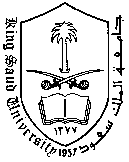 Science and Medical Studies Section for girls						     Second Term 1430HCollege of Science								                    First Midterm ExamDepartment of Mathematics								     105 Minutes												          GOOD LUCK Name:Name:Name:Student No.:Student No.:Student No.:Section No.:Section No.:Section No.:Teachers name:Teachers name:Teachers name:Question No.IIIIIIIVTotalMarkQUESTION IQUESTION IQUESTION IQUESTION IQUESTION IQUESTION Ia. Find the value of  that satisfies the Mean Value Theorem for      on the interval .a. Find the value of  that satisfies the Mean Value Theorem for      on the interval .a. Find the value of  that satisfies the Mean Value Theorem for      on the interval .a. Find the value of  that satisfies the Mean Value Theorem for      on the interval .a. Find the value of  that satisfies the Mean Value Theorem for      on the interval .a. Find the value of  that satisfies the Mean Value Theorem for      on the interval .b. Find   for  the function  .b. Find   for  the function  .b. Find   for  the function  .b. Find   for  the function  .b. Find   for  the function  .b. Find   for  the function  .QUESTION IIQUESTION IIQUESTION IIQUESTION IIQUESTION IIQUESTION IIa. Find  where .a. Find  where .a. Find  where .a. Find  where .a. Find  where .a. Find  where .b. Use the properties of the integral to prove the following inequality without actually evaluating the integrals,b. Use the properties of the integral to prove the following inequality without actually evaluating the integrals,b. Use the properties of the integral to prove the following inequality without actually evaluating the integrals,b. Use the properties of the integral to prove the following inequality without actually evaluating the integrals,b. Use the properties of the integral to prove the following inequality without actually evaluating the integrals,b. Use the properties of the integral to prove the following inequality without actually evaluating the integrals,QUESTION IIIQUESTION IIIQUESTION IIIQUESTION IIIQUESTION IIIQUESTION IIICompute using Riemann sums and right end points?Compute using Riemann sums and right end points?Compute using Riemann sums and right end points?Compute using Riemann sums and right end points?Compute using Riemann sums and right end points?Compute using Riemann sums and right end points?QUESTION IVEvaluate the following integralsQUESTION IVEvaluate the following integralsQUESTION IVEvaluate the following integralsQUESTION IVEvaluate the following integralsQUESTION IVEvaluate the following integralsQUESTION IVEvaluate the following integralsa. .a. .a. .a. .a. .a. .b. .b. .b. .b. .b. .b. .c. .c. .c. .c. .c. .c. .d. .d. .d. .d. .d. .d. .